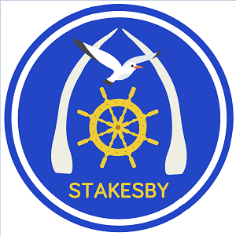 Stakesby News              28 JUNE 2019 (375)Stakesby News              28 JUNE 2019 (375)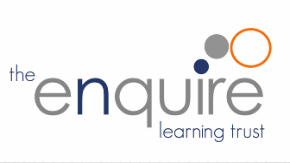 STARS of StakesbyThe following children have been noticed for their achievements, attitudes or effort this week and have been rewarded in this week’s Celebration Assembly: STARS of StakesbyThe following children have been noticed for their achievements, attitudes or effort this week and have been rewarded in this week’s Celebration Assembly: STARS of StakesbyThe following children have been noticed for their achievements, attitudes or effort this week and have been rewarded in this week’s Celebration Assembly: STARS of StakesbyThe following children have been noticed for their achievements, attitudes or effort this week and have been rewarded in this week’s Celebration Assembly: SCHOOL LUNCHES – Week 3Plus!  Seasonal vegetables, a selection of fresh salad and fruits, plus freshly            baked bread are available on every table.Plus!  Choice of fresh fruit and yoghurt or set pudding every day.SCHOOL LUNCHES – Week 3Plus!  Seasonal vegetables, a selection of fresh salad and fruits, plus freshly            baked bread are available on every table.Plus!  Choice of fresh fruit and yoghurt or set pudding every day.
TEA TIME TERRORS3.15-5.15pm
TEA TIME TERRORS3.15-5.15pmWant your child to do well at school? Being here on time, and all the time is directly linked to their progress in learning.This week’s winners are: MAPLE Class! Well done!Want your child to do well at school? Being here on time, and all the time is directly linked to their progress in learning.This week’s winners are: MAPLE Class! Well done!Want your child to do well at school? Being here on time, and all the time is directly linked to their progress in learning.This week’s winners are: MAPLE Class! Well done!Want your child to do well at school? Being here on time, and all the time is directly linked to their progress in learning.This week’s winners are: MAPLE Class! Well done!NON – UNIFORM TUESDAY 2ND JULYPlease note that our non –uniform day has moved from Monday 1st July to TUESDAY 2nd JULY. Pupils are invited to come in their own clothes and bring a donation for the school fair as below:Acorns Class – Please bring a bottle, Holly and Beech- Please bring chocolates/sweets, Maple and Ash - Please bring child prizes and Elm & Oak - Please bring Adult Prizes. All pupils to come to school in school uniform on Monday 1ST July.NON – UNIFORM TUESDAY 2ND JULYPlease note that our non –uniform day has moved from Monday 1st July to TUESDAY 2nd JULY. Pupils are invited to come in their own clothes and bring a donation for the school fair as below:Acorns Class – Please bring a bottle, Holly and Beech- Please bring chocolates/sweets, Maple and Ash - Please bring child prizes and Elm & Oak - Please bring Adult Prizes. All pupils to come to school in school uniform on Monday 1ST July.NON – UNIFORM TUESDAY 2ND JULYPlease note that our non –uniform day has moved from Monday 1st July to TUESDAY 2nd JULY. Pupils are invited to come in their own clothes and bring a donation for the school fair as below:Acorns Class – Please bring a bottle, Holly and Beech- Please bring chocolates/sweets, Maple and Ash - Please bring child prizes and Elm & Oak - Please bring Adult Prizes. All pupils to come to school in school uniform on Monday 1ST July.NON – UNIFORM TUESDAY 2ND JULYPlease note that our non –uniform day has moved from Monday 1st July to TUESDAY 2nd JULY. Pupils are invited to come in their own clothes and bring a donation for the school fair as below:Acorns Class – Please bring a bottle, Holly and Beech- Please bring chocolates/sweets, Maple and Ash - Please bring child prizes and Elm & Oak - Please bring Adult Prizes. All pupils to come to school in school uniform on Monday 1ST July.SUMMER FAIR –THURSDAY 18TH JULYWe appreciate any donations from businesses, parents and families of raffle and tombola prizes to help make this event another successful fundraising event for the school. Raffle tickets are now on sale from the school office at £1 per book! A prize will be awarded to the family that sell the most tickets.                                                                                                                                       Raffle Prizes so far include:  £100 Cash, Pizza and wine for 2 at The Whitby Deli, Alpamere Voucher, Family Swim Passes, Crumbs ‘n’ Cobbles Voucher and a Love Hair, Love Beauty Pamper Voucher.                                                                                              SUMMER FAIR –THURSDAY 18TH JULYWe appreciate any donations from businesses, parents and families of raffle and tombola prizes to help make this event another successful fundraising event for the school. Raffle tickets are now on sale from the school office at £1 per book! A prize will be awarded to the family that sell the most tickets.                                                                                                                                       Raffle Prizes so far include:  £100 Cash, Pizza and wine for 2 at The Whitby Deli, Alpamere Voucher, Family Swim Passes, Crumbs ‘n’ Cobbles Voucher and a Love Hair, Love Beauty Pamper Voucher.                                                                                              SUMMER FAIR –THURSDAY 18TH JULYWe appreciate any donations from businesses, parents and families of raffle and tombola prizes to help make this event another successful fundraising event for the school. Raffle tickets are now on sale from the school office at £1 per book! A prize will be awarded to the family that sell the most tickets.                                                                                                                                       Raffle Prizes so far include:  £100 Cash, Pizza and wine for 2 at The Whitby Deli, Alpamere Voucher, Family Swim Passes, Crumbs ‘n’ Cobbles Voucher and a Love Hair, Love Beauty Pamper Voucher.                                                                                              SUMMER FAIR –THURSDAY 18TH JULYWe appreciate any donations from businesses, parents and families of raffle and tombola prizes to help make this event another successful fundraising event for the school. Raffle tickets are now on sale from the school office at £1 per book! A prize will be awarded to the family that sell the most tickets.                                                                                                                                       Raffle Prizes so far include:  £100 Cash, Pizza and wine for 2 at The Whitby Deli, Alpamere Voucher, Family Swim Passes, Crumbs ‘n’ Cobbles Voucher and a Love Hair, Love Beauty Pamper Voucher.                                                                                              HOCKEY COUNTY FINALStakesby will be competing for the Whitby-Ryedale area in the hockey final at Queen Margaret's School, Escrick on Sunday 7th July.  Parents of those children selected, please be aware that we are scheduled for a 9am arrival at the venue.                                                                                                                                                                 Miss Robson                                                                                                                                                                            HOCKEY COUNTY FINALStakesby will be competing for the Whitby-Ryedale area in the hockey final at Queen Margaret's School, Escrick on Sunday 7th July.  Parents of those children selected, please be aware that we are scheduled for a 9am arrival at the venue.                                                                                                                                                                 Miss Robson                                                                                                                                                                            HOCKEY COUNTY FINALStakesby will be competing for the Whitby-Ryedale area in the hockey final at Queen Margaret's School, Escrick on Sunday 7th July.  Parents of those children selected, please be aware that we are scheduled for a 9am arrival at the venue.                                                                                                                                                                 Miss Robson                                                                                                                                                                            HOCKEY COUNTY FINALStakesby will be competing for the Whitby-Ryedale area in the hockey final at Queen Margaret's School, Escrick on Sunday 7th July.  Parents of those children selected, please be aware that we are scheduled for a 9am arrival at the venue.                                                                                                                                                                 Miss Robson                                                                                                                                                                            FRIENDS OF STAKESBY FAB FRIDAYSFoSS will be selling ice lollies, snacks and drinks every Friday (weather permitting) straight after school.  We will have stalls at both gates. Interested in joining FoSS?  Why not have a chat with one of the FoSS members to find out more. Thank you for your continued support.                                                                                                                          FoSSFRIENDS OF STAKESBY FAB FRIDAYSFoSS will be selling ice lollies, snacks and drinks every Friday (weather permitting) straight after school.  We will have stalls at both gates. Interested in joining FoSS?  Why not have a chat with one of the FoSS members to find out more. Thank you for your continued support.                                                                                                                          FoSSFRIENDS OF STAKESBY FAB FRIDAYSFoSS will be selling ice lollies, snacks and drinks every Friday (weather permitting) straight after school.  We will have stalls at both gates. Interested in joining FoSS?  Why not have a chat with one of the FoSS members to find out more. Thank you for your continued support.                                                                                                                          FoSSFRIENDS OF STAKESBY FAB FRIDAYSFoSS will be selling ice lollies, snacks and drinks every Friday (weather permitting) straight after school.  We will have stalls at both gates. Interested in joining FoSS?  Why not have a chat with one of the FoSS members to find out more. Thank you for your continued support.                                                                                                                          FoSSFRIENDS OF STAKESBY FAB FRIDAYSFoSS will be selling ice lollies, snacks and drinks every Friday (weather permitting) straight after school.  We will have stalls at both gates. Interested in joining FoSS?  Why not have a chat with one of the FoSS members to find out more. Thank you for your continued support.                                                                                                                          FoSSMAPLE AND ASH BEACH TRIPJust a reminder that letters have gone home about our beach trip on Friday 5th July. Please ensure that you send your child with everything they will need and let us know if you would like to order a school packed lunch. We will keep our fingers crossed for sunshine!                                                                                                     Mrs Walton and Miss SavilleMAPLE AND ASH BEACH TRIPJust a reminder that letters have gone home about our beach trip on Friday 5th July. Please ensure that you send your child with everything they will need and let us know if you would like to order a school packed lunch. We will keep our fingers crossed for sunshine!                                                                                                     Mrs Walton and Miss SavilleMAPLE AND ASH BEACH TRIPJust a reminder that letters have gone home about our beach trip on Friday 5th July. Please ensure that you send your child with everything they will need and let us know if you would like to order a school packed lunch. We will keep our fingers crossed for sunshine!                                                                                                     Mrs Walton and Miss SavilleMAPLE AND ASH BEACH TRIPJust a reminder that letters have gone home about our beach trip on Friday 5th July. Please ensure that you send your child with everything they will need and let us know if you would like to order a school packed lunch. We will keep our fingers crossed for sunshine!                                                                                                     Mrs Walton and Miss SavilleMAPLE AND ASH BEACH TRIPJust a reminder that letters have gone home about our beach trip on Friday 5th July. Please ensure that you send your child with everything they will need and let us know if you would like to order a school packed lunch. We will keep our fingers crossed for sunshine!                                                                                                     Mrs Walton and Miss SavilleEARLY YEARS (ACORNS) SPORTS MORNING  – THURSDAY 4TH JULYPlease can Acorns children arrive at school in their sports kit. Parents are warmly invited from 9:4am onto the school field. To allow time for all the events to be set up, we are aiming for a 10:0am start. The children will be working in groups to complete a number of events which aim to improve their teamwork and sporting skills. We look forward to seeing you there! Please note that because of sports morning there will be no Forest Schools this week.          Mrs TaconEARLY YEARS (ACORNS) SPORTS MORNING  – THURSDAY 4TH JULYPlease can Acorns children arrive at school in their sports kit. Parents are warmly invited from 9:4am onto the school field. To allow time for all the events to be set up, we are aiming for a 10:0am start. The children will be working in groups to complete a number of events which aim to improve their teamwork and sporting skills. We look forward to seeing you there! Please note that because of sports morning there will be no Forest Schools this week.          Mrs TaconEARLY YEARS (ACORNS) SPORTS MORNING  – THURSDAY 4TH JULYPlease can Acorns children arrive at school in their sports kit. Parents are warmly invited from 9:4am onto the school field. To allow time for all the events to be set up, we are aiming for a 10:0am start. The children will be working in groups to complete a number of events which aim to improve their teamwork and sporting skills. We look forward to seeing you there! Please note that because of sports morning there will be no Forest Schools this week.          Mrs TaconEARLY YEARS (ACORNS) SPORTS MORNING  – THURSDAY 4TH JULYPlease can Acorns children arrive at school in their sports kit. Parents are warmly invited from 9:4am onto the school field. To allow time for all the events to be set up, we are aiming for a 10:0am start. The children will be working in groups to complete a number of events which aim to improve their teamwork and sporting skills. We look forward to seeing you there! Please note that because of sports morning there will be no Forest Schools this week.          Mrs TaconEARLY YEARS (ACORNS) SPORTS MORNING  – THURSDAY 4TH JULYPlease can Acorns children arrive at school in their sports kit. Parents are warmly invited from 9:4am onto the school field. To allow time for all the events to be set up, we are aiming for a 10:0am start. The children will be working in groups to complete a number of events which aim to improve their teamwork and sporting skills. We look forward to seeing you there! Please note that because of sports morning there will be no Forest Schools this week.          Mrs TaconWISE OWLS MARTON COURT VISITThe Wise Owls will be visiting Marton Court on Tuesday 2nd July. We have been asked to help the older adults do a spot of gardening to prepare for the Whitby in Bloom event. The visit will take place mid-morning as usual and we will be back at school for lunch. We are looking forward to using our green fingers to help out. WISE OWLS MARTON COURT VISITThe Wise Owls will be visiting Marton Court on Tuesday 2nd July. We have been asked to help the older adults do a spot of gardening to prepare for the Whitby in Bloom event. The visit will take place mid-morning as usual and we will be back at school for lunch. We are looking forward to using our green fingers to help out. WISE OWLS MARTON COURT VISITThe Wise Owls will be visiting Marton Court on Tuesday 2nd July. We have been asked to help the older adults do a spot of gardening to prepare for the Whitby in Bloom event. The visit will take place mid-morning as usual and we will be back at school for lunch. We are looking forward to using our green fingers to help out. WISE OWLS MARTON COURT VISITThe Wise Owls will be visiting Marton Court on Tuesday 2nd July. We have been asked to help the older adults do a spot of gardening to prepare for the Whitby in Bloom event. The visit will take place mid-morning as usual and we will be back at school for lunch. We are looking forward to using our green fingers to help out. WISE OWLS MARTON COURT VISITThe Wise Owls will be visiting Marton Court on Tuesday 2nd July. We have been asked to help the older adults do a spot of gardening to prepare for the Whitby in Bloom event. The visit will take place mid-morning as usual and we will be back at school for lunch. We are looking forward to using our green fingers to help out. NURSERY – SESSIONS REQUEST FORM Please complete your form and return it to the School Office no later than 1 July to secure your place.  Thank you!                                                                                                                                                                                                                              School OfficeNURSERY – SESSIONS REQUEST FORM Please complete your form and return it to the School Office no later than 1 July to secure your place.  Thank you!                                                                                                                                                                                                                              School OfficeNURSERY – SESSIONS REQUEST FORM Please complete your form and return it to the School Office no later than 1 July to secure your place.  Thank you!                                                                                                                                                                                                                              School OfficeNURSERY – SESSIONS REQUEST FORM Please complete your form and return it to the School Office no later than 1 July to secure your place.  Thank you!                                                                                                                                                                                                                              School OfficeNURSERY – SESSIONS REQUEST FORM Please complete your form and return it to the School Office no later than 1 July to secure your place.  Thank you!                                                                                                                                                                                                                              School OfficeSCHOOL LUNCHES COST REVIEWThe Trust has recently undertaken a review of school meals and associated costs.  As a result of this review it has been decided that, due to inflationary pressures, it is necessary to increase the cost of our school lunches by 5p per meal from September 2019.  If you think you may be eligible for Free School Meals please go to https://www.cloudforedu.org.uk/ofsm/sims/ Please complete the section ‘New Application’.                                                                                                  Mr GunningSCHOOL LUNCHES COST REVIEWThe Trust has recently undertaken a review of school meals and associated costs.  As a result of this review it has been decided that, due to inflationary pressures, it is necessary to increase the cost of our school lunches by 5p per meal from September 2019.  If you think you may be eligible for Free School Meals please go to https://www.cloudforedu.org.uk/ofsm/sims/ Please complete the section ‘New Application’.                                                                                                  Mr GunningSCHOOL LUNCHES COST REVIEWThe Trust has recently undertaken a review of school meals and associated costs.  As a result of this review it has been decided that, due to inflationary pressures, it is necessary to increase the cost of our school lunches by 5p per meal from September 2019.  If you think you may be eligible for Free School Meals please go to https://www.cloudforedu.org.uk/ofsm/sims/ Please complete the section ‘New Application’.                                                                                                  Mr GunningSCHOOL LUNCHES COST REVIEWThe Trust has recently undertaken a review of school meals and associated costs.  As a result of this review it has been decided that, due to inflationary pressures, it is necessary to increase the cost of our school lunches by 5p per meal from September 2019.  If you think you may be eligible for Free School Meals please go to https://www.cloudforedu.org.uk/ofsm/sims/ Please complete the section ‘New Application’.                                                                                                  Mr GunningSCHOOL LUNCHES COST REVIEWThe Trust has recently undertaken a review of school meals and associated costs.  As a result of this review it has been decided that, due to inflationary pressures, it is necessary to increase the cost of our school lunches by 5p per meal from September 2019.  If you think you may be eligible for Free School Meals please go to https://www.cloudforedu.org.uk/ofsm/sims/ Please complete the section ‘New Application’.                                                                                                  Mr GunningWHAT’S HAPPENING THE WEEK AFTER HALF TERM?WHAT’S HAPPENING THE WEEK AFTER HALF TERM?WHAT’S HAPPENING THE WEEK AFTER HALF TERM?WHAT’S HAPPENING THE WEEK AFTER HALF TERM?WHAT’S HAPPENING THE WEEK AFTER HALF TERM?